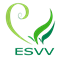 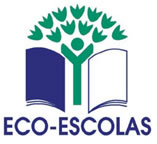 ECO-CÓDIGO DE 2015/2016ÁguaQuando os dentes estiveres a lavar, a torneira deves fecharAntes de duche tomares a água deves arrecadarResíduosEm casa e na escola resíduos separar para a vida no planeta continuar1º Reduzir, 2º reutilizar e finalmente 3º reciclar é esta a ordem  que deves praticar EnergiaA televisão apagar sem em standby deixarO carregador da tomada retirar para energia pouparAgricultura BiológicaPor produtos biológicos deves optar para saúde e planeta preservarVem à horta da escola cultivar e verás tua saúde e conhecimento a melhorarAlimentação Saudável e SustentávelA alimentação mediterrânica seguir e o teu coração ficará a sorrir Em vez de carnes vermelhas, carne de frango, peru e peixe preferindo,  o teu corpo considera que será alimento mais bem vindo.Ruído O silêncio cultivar, permite estudar.Música alta não ouvir para surdez não surgir